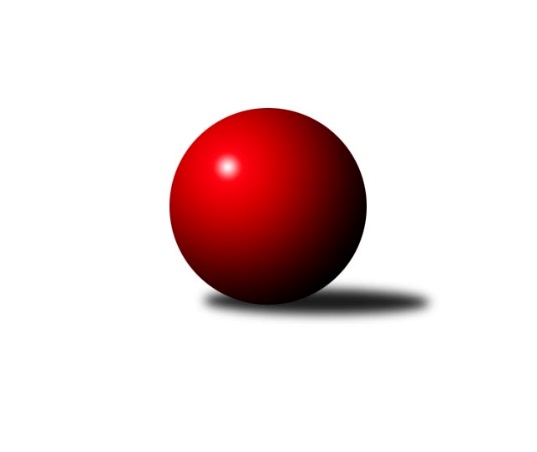 Č.15Ročník 2021/2022	29.3.2024 3. KLM D 2021/2022Statistika 15. kolaTabulka družstev:		družstvo	záp	výh	rem	proh	skore	sety	průměr	body	plné	dorážka	chyby	1.	SK Podlužan Prušánky	13	11	0	2	75.5 : 28.5 	(187.5 : 124.5)	3336	22	2231	1105	23.3	2.	TJ Sokol Slavonice	15	10	1	4	69.0 : 51.0 	(188.0 : 172.0)	3266	21	2198	1069	31.6	3.	TJ Centropen Dačice B	13	10	0	3	79.0 : 25.0 	(190.5 : 121.5)	3267	20	2193	1074	23.1	4.	TJ Loko.České Budějovice	15	8	2	5	65.0 : 55.0 	(184.0 : 176.0)	3228	18	2182	1044	35.8	5.	TJ Sokol Mistřín	15	9	0	6	65.0 : 55.0 	(183.5 : 176.5)	3227	18	2196	1031	30.3	6.	TJ Sokol Šanov	14	7	1	6	60.0 : 52.0 	(168.0 : 168.0)	3243	15	2187	1056	32.7	7.	TJ Lokomotiva Valtice 	15	6	2	7	53.5 : 66.5 	(176.0 : 184.0)	3289	14	2204	1085	32.2	8.	TJ Start Jihlava	15	5	3	7	52.0 : 68.0 	(164.5 : 195.5)	3229	13	2173	1056	35.2	9.	KK Slavoj Žirovnice	15	6	0	9	53.0 : 67.0 	(167.0 : 193.0)	3210	12	2179	1013	30.9	10.	TJ Sokol Machová	14	5	0	9	51.0 : 61.0 	(173.5 : 162.5)	3182	10	2158	1024	39.9	11.	TJ Centropen Dačice C	15	4	0	11	42.0 : 78.0 	(159.5 : 200.5)	3190	8	2176	1014	44.1	12.	TJ Sokol Husovice C	15	1	1	13	31.0 : 89.0 	(146.0 : 214.0)	3185	3	2187	999	42.1Tabulka doma:		družstvo	záp	výh	rem	proh	skore	sety	průměr	body	maximum	minimum	1.	TJ Centropen Dačice B	7	7	0	0	50.0 : 6.0 	(110.0 : 58.0)	3420	14	3539	3197	2.	SK Podlužan Prušánky	6	6	0	0	39.5 : 8.5 	(95.0 : 49.0)	3566	12	3715	3414	3.	TJ Sokol Mistřín	7	6	0	1	41.0 : 15.0 	(95.5 : 72.5)	3360	12	3444	3286	4.	TJ Sokol Slavonice	8	6	0	2	38.0 : 26.0 	(99.5 : 92.5)	3192	12	3252	3141	5.	TJ Start Jihlava	8	4	3	1	38.0 : 26.0 	(98.5 : 93.5)	3202	11	3254	3159	6.	KK Slavoj Žirovnice	7	5	0	2	36.0 : 20.0 	(95.5 : 72.5)	3165	10	3212	3082	7.	TJ Loko.České Budějovice	7	5	0	2	33.0 : 23.0 	(83.5 : 84.5)	3172	10	3215	3088	8.	TJ Lokomotiva Valtice 	7	4	1	2	31.0 : 25.0 	(94.5 : 73.5)	3242	9	3264	3191	9.	TJ Sokol Machová	7	4	0	3	31.0 : 25.0 	(96.5 : 71.5)	3226	8	3290	3163	10.	TJ Centropen Dačice C	8	4	0	4	29.0 : 35.0 	(92.0 : 100.0)	3212	8	3300	3141	11.	TJ Sokol Šanov	7	3	0	4	27.0 : 29.0 	(80.5 : 87.5)	3308	6	3408	3233	12.	TJ Sokol Husovice C	8	1	1	6	21.0 : 43.0 	(83.0 : 109.0)	3264	3	3425	3139Tabulka venku:		družstvo	záp	výh	rem	proh	skore	sety	průměr	body	maximum	minimum	1.	SK Podlužan Prušánky	7	5	0	2	36.0 : 20.0 	(92.5 : 75.5)	3303	10	3551	3165	2.	TJ Sokol Šanov	7	4	1	2	33.0 : 23.0 	(87.5 : 80.5)	3234	9	3344	3119	3.	TJ Sokol Slavonice	7	4	1	2	31.0 : 25.0 	(88.5 : 79.5)	3279	9	3378	3129	4.	TJ Loko.České Budějovice	8	3	2	3	32.0 : 32.0 	(100.5 : 91.5)	3236	8	3418	3083	5.	TJ Centropen Dačice B	6	3	0	3	29.0 : 19.0 	(80.5 : 63.5)	3263	6	3394	3080	6.	TJ Sokol Mistřín	8	3	0	5	24.0 : 40.0 	(88.0 : 104.0)	3208	6	3297	3137	7.	TJ Lokomotiva Valtice 	8	2	1	5	22.5 : 41.5 	(81.5 : 110.5)	3296	5	3541	3140	8.	TJ Sokol Machová	7	1	0	6	20.0 : 36.0 	(77.0 : 91.0)	3176	2	3294	3038	9.	TJ Start Jihlava	7	1	0	6	14.0 : 42.0 	(66.0 : 102.0)	3232	2	3472	3077	10.	KK Slavoj Žirovnice	8	1	0	7	17.0 : 47.0 	(71.5 : 120.5)	3218	2	3418	3011	11.	TJ Centropen Dačice C	7	0	0	7	13.0 : 43.0 	(67.5 : 100.5)	3186	0	3335	3057	12.	TJ Sokol Husovice C	7	0	0	7	10.0 : 46.0 	(63.0 : 105.0)	3172	0	3348	3016Tabulka podzimní části:		družstvo	záp	výh	rem	proh	skore	sety	průměr	body	doma	venku	1.	TJ Centropen Dačice B	10	9	0	1	67.0 : 13.0 	(156.5 : 83.5)	3309	18 	6 	0 	0 	3 	0 	1	2.	SK Podlužan Prušánky	10	9	0	1	58.5 : 21.5 	(144.5 : 95.5)	3313	18 	5 	0 	0 	4 	0 	1	3.	TJ Sokol Slavonice	11	7	1	3	49.0 : 39.0 	(137.5 : 126.5)	3270	15 	4 	0 	2 	3 	1 	1	4.	TJ Sokol Mistřín	11	7	0	4	46.0 : 42.0 	(130.5 : 133.5)	3242	14 	4 	0 	1 	3 	0 	3	5.	TJ Loko.České Budějovice	11	6	1	4	48.0 : 40.0 	(133.0 : 131.0)	3228	13 	4 	0 	2 	2 	1 	2	6.	TJ Start Jihlava	11	5	2	4	45.0 : 43.0 	(126.5 : 137.5)	3250	12 	4 	2 	0 	1 	0 	4	7.	TJ Sokol Šanov	11	5	1	5	47.0 : 41.0 	(135.0 : 129.0)	3244	11 	2 	0 	3 	3 	1 	2	8.	TJ Sokol Machová	11	4	0	7	41.0 : 47.0 	(137.5 : 126.5)	3184	8 	3 	0 	3 	1 	0 	4	9.	KK Slavoj Žirovnice	11	4	0	7	38.0 : 50.0 	(123.5 : 140.5)	3201	8 	4 	0 	1 	0 	0 	6	10.	TJ Lokomotiva Valtice 	11	3	2	6	33.5 : 54.5 	(119.0 : 145.0)	3313	8 	2 	1 	2 	1 	1 	4	11.	TJ Sokol Husovice C	11	1	1	9	22.0 : 66.0 	(107.0 : 157.0)	3200	3 	1 	1 	3 	0 	0 	6	12.	TJ Centropen Dačice C	11	1	0	10	25.0 : 63.0 	(109.5 : 154.5)	3165	2 	1 	0 	4 	0 	0 	6Tabulka jarní části:		družstvo	záp	výh	rem	proh	skore	sety	průměr	body	doma	venku	1.	TJ Lokomotiva Valtice 	4	3	0	1	20.0 : 12.0 	(57.0 : 39.0)	3235	6 	2 	0 	0 	1 	0 	1 	2.	TJ Sokol Slavonice	4	3	0	1	20.0 : 12.0 	(50.5 : 45.5)	3230	6 	2 	0 	0 	1 	0 	1 	3.	TJ Centropen Dačice C	4	3	0	1	17.0 : 15.0 	(50.0 : 46.0)	3295	6 	3 	0 	0 	0 	0 	1 	4.	TJ Loko.České Budějovice	4	2	1	1	17.0 : 15.0 	(51.0 : 45.0)	3208	5 	1 	0 	0 	1 	1 	1 	5.	SK Podlužan Prušánky	3	2	0	1	17.0 : 7.0 	(43.0 : 29.0)	3491	4 	1 	0 	0 	1 	0 	1 	6.	TJ Sokol Šanov	3	2	0	1	13.0 : 11.0 	(33.0 : 39.0)	3277	4 	1 	0 	1 	1 	0 	0 	7.	TJ Sokol Mistřín	4	2	0	2	19.0 : 13.0 	(53.0 : 43.0)	3254	4 	2 	0 	0 	0 	0 	2 	8.	KK Slavoj Žirovnice	4	2	0	2	15.0 : 17.0 	(43.5 : 52.5)	3238	4 	1 	0 	1 	1 	0 	1 	9.	TJ Centropen Dačice B	3	1	0	2	12.0 : 12.0 	(34.0 : 38.0)	3241	2 	1 	0 	0 	0 	0 	2 	10.	TJ Sokol Machová	3	1	0	2	10.0 : 14.0 	(36.0 : 36.0)	3190	2 	1 	0 	0 	0 	0 	2 	11.	TJ Start Jihlava	4	0	1	3	7.0 : 25.0 	(38.0 : 58.0)	3182	1 	0 	1 	1 	0 	0 	2 	12.	TJ Sokol Husovice C	4	0	0	4	9.0 : 23.0 	(39.0 : 57.0)	3154	0 	0 	0 	3 	0 	0 	1 Zisk bodů pro družstvo:		jméno hráče	družstvo	body	zápasy	v %	dílčí body	sety	v %	1.	Pavel Kabelka 	TJ Centropen Dačice B 	13	/	13	(100%)	38	/	52	(73%)	2.	Petr Janák 	TJ Centropen Dačice B 	11	/	13	(85%)	32	/	52	(62%)	3.	Lukáš Hlavinka 	SK Podlužan Prušánky  	10	/	11	(91%)	33.5	/	44	(76%)	4.	Petr Votava 	TJ Start Jihlava  	10	/	13	(77%)	34	/	52	(65%)	5.	Libor Kočovský 	KK Slavoj Žirovnice  	10	/	13	(77%)	33	/	52	(63%)	6.	Pavel Černý 	TJ Loko.České Budějovice  	10	/	14	(71%)	31	/	56	(55%)	7.	Radim Pešl 	TJ Sokol Mistřín  	10	/	15	(67%)	37.5	/	60	(63%)	8.	Jiří Svoboda 	TJ Sokol Slavonice 	9	/	10	(90%)	26.5	/	40	(66%)	9.	Zdeněk Kamiš 	TJ Loko.České Budějovice  	9	/	11	(82%)	33.5	/	44	(76%)	10.	Jan Vařák 	TJ Lokomotiva Valtice   	9	/	11	(82%)	33	/	44	(75%)	11.	Petr Mika 	TJ Sokol Šanov  	9	/	11	(82%)	24	/	44	(55%)	12.	Michal Laga 	TJ Sokol Machová  	9	/	13	(69%)	36.5	/	52	(70%)	13.	Pavel Blažek 	TJ Sokol Slavonice 	9	/	14	(64%)	30	/	56	(54%)	14.	Václav Klojda ml.	TJ Loko.České Budějovice  	9	/	14	(64%)	29	/	56	(52%)	15.	Josef Brtník 	TJ Centropen Dačice B 	8	/	8	(100%)	25	/	32	(78%)	16.	Tomáš Bártů 	TJ Centropen Dačice B 	8	/	10	(80%)	27	/	40	(68%)	17.	Martin Procházka 	SK Podlužan Prušánky  	8	/	11	(73%)	28	/	44	(64%)	18.	Dušan Rodek 	TJ Centropen Dačice C 	8	/	11	(73%)	27	/	44	(61%)	19.	Radek Blaha 	TJ Sokol Mistřín  	8	/	12	(67%)	27	/	48	(56%)	20.	David Drobilič 	TJ Sokol Slavonice 	8	/	12	(67%)	26.5	/	48	(55%)	21.	Roman Hrančík 	TJ Sokol Machová  	8	/	13	(62%)	26.5	/	52	(51%)	22.	Jiří Vlach 	TJ Start Jihlava  	8	/	14	(57%)	31.5	/	56	(56%)	23.	Martin Voltr 	TJ Loko.České Budějovice  	8	/	14	(57%)	29.5	/	56	(53%)	24.	Jaroslav Polášek 	TJ Sokol Mistřín  	7	/	8	(88%)	21	/	32	(66%)	25.	Jiří Konvalinka 	TJ Sokol Šanov  	7	/	9	(78%)	24	/	36	(67%)	26.	Milan Kabelka 	TJ Centropen Dačice B 	7	/	10	(70%)	25	/	40	(63%)	27.	Martin Tesařík 	SK Podlužan Prušánky  	7	/	10	(70%)	23	/	40	(58%)	28.	Tomáš Červenka 	TJ Sokol Šanov  	7	/	13	(54%)	29	/	52	(56%)	29.	Roman Doležal 	TJ Start Jihlava  	7	/	14	(50%)	24	/	56	(43%)	30.	Stanislav Esterka 	SK Podlužan Prušánky  	6.5	/	8	(81%)	21	/	32	(66%)	31.	Zdeněk Zálešák 	SK Podlužan Prušánky  	6	/	10	(60%)	24	/	40	(60%)	32.	Pavel Husar 	TJ Sokol Husovice C 	6	/	11	(55%)	24	/	44	(55%)	33.	Bohuslav Husek 	TJ Sokol Machová  	6	/	11	(55%)	23	/	44	(52%)	34.	Miroslav Kadrnoška 	TJ Sokol Slavonice 	6	/	11	(55%)	22.5	/	44	(51%)	35.	Robert Herůfek 	TJ Lokomotiva Valtice   	6	/	11	(55%)	22	/	44	(50%)	36.	František Jakoubek 	KK Slavoj Žirovnice  	6	/	12	(50%)	24	/	48	(50%)	37.	Jakub Haresta 	TJ Sokol Husovice C 	6	/	13	(46%)	23.5	/	52	(45%)	38.	Jan Zifčák ml.	TJ Sokol Šanov  	6	/	14	(43%)	24.5	/	56	(44%)	39.	Patrik Solař 	KK Slavoj Žirovnice  	5	/	7	(71%)	18.5	/	28	(66%)	40.	Jan Zálešák 	SK Podlužan Prušánky  	5	/	8	(63%)	19	/	32	(59%)	41.	Jiří Ondrák ml.	TJ Sokol Slavonice 	5	/	8	(63%)	18	/	32	(56%)	42.	Roman Macek 	TJ Sokol Mistřín  	5	/	9	(56%)	21	/	36	(58%)	43.	Josef Blaha 	TJ Sokol Mistřín  	5	/	9	(56%)	19	/	36	(53%)	44.	Vlastimil Brázdil 	TJ Sokol Machová  	5	/	10	(50%)	19.5	/	40	(49%)	45.	Zdeněk Musil 	TJ Lokomotiva Valtice   	5	/	11	(45%)	22.5	/	44	(51%)	46.	Lukáš Prkna 	TJ Centropen Dačice B 	5	/	11	(45%)	19.5	/	44	(44%)	47.	Michal Dostál 	TJ Sokol Slavonice 	5	/	12	(42%)	27	/	48	(56%)	48.	Aleš Láník 	TJ Centropen Dačice C 	5	/	12	(42%)	25	/	48	(52%)	49.	Lukáš Klojda 	TJ Loko.České Budějovice  	5	/	12	(42%)	25	/	48	(52%)	50.	David Švéda 	KK Slavoj Žirovnice  	5	/	12	(42%)	19.5	/	48	(41%)	51.	Karel Fabeš 	TJ Centropen Dačice C 	5	/	13	(38%)	29	/	52	(56%)	52.	Marek Ingr 	TJ Sokol Mistřín  	5	/	13	(38%)	23	/	52	(44%)	53.	Pavel Ryšavý 	KK Slavoj Žirovnice  	5	/	13	(38%)	22.5	/	52	(43%)	54.	Petr Bakaj 	TJ Sokol Šanov  	4	/	7	(57%)	13.5	/	28	(48%)	55.	Jan Kubeš 	TJ Centropen Dačice C 	4	/	10	(40%)	14.5	/	40	(36%)	56.	Jiří Matoušek 	TJ Sokol Slavonice 	4	/	11	(36%)	21	/	44	(48%)	57.	Petr Hlaváček 	TJ Start Jihlava  	4	/	11	(36%)	19.5	/	44	(44%)	58.	Milan Volf 	TJ Sokol Šanov  	4	/	11	(36%)	19	/	44	(43%)	59.	Jan Herzán 	TJ Lokomotiva Valtice   	4	/	13	(31%)	23.5	/	52	(45%)	60.	Martin Fiala 	TJ Sokol Mistřín  	4	/	13	(31%)	20	/	52	(38%)	61.	František Herůfek ml.	TJ Lokomotiva Valtice   	4	/	14	(29%)	28.5	/	56	(51%)	62.	Martin Votava 	TJ Start Jihlava  	4	/	14	(29%)	22.5	/	56	(40%)	63.	Jaroslav Mihál 	TJ Loko.České Budějovice  	4	/	15	(27%)	21	/	60	(35%)	64.	Ivan Torony 	TJ Sokol Šanov  	3	/	3	(100%)	7.5	/	12	(63%)	65.	Jan Neuvirt 	TJ Centropen Dačice B 	3	/	6	(50%)	10	/	24	(42%)	66.	Roman Mlynarik 	TJ Lokomotiva Valtice   	3	/	7	(43%)	14	/	28	(50%)	67.	Dominik Fojtík 	SK Podlužan Prušánky  	3	/	7	(43%)	12	/	28	(43%)	68.	Marek Škrabal 	TJ Sokol Husovice C 	3	/	7	(43%)	10	/	28	(36%)	69.	Zdeněk Švehlík 	TJ Start Jihlava  	3	/	8	(38%)	13	/	32	(41%)	70.	Sebastián Zavřel 	TJ Start Jihlava  	3	/	10	(30%)	15	/	40	(38%)	71.	Milan Dovrtěl 	TJ Sokol Machová  	3	/	13	(23%)	16	/	52	(31%)	72.	Martin Gabrhel 	TJ Sokol Husovice C 	3	/	14	(21%)	25	/	56	(45%)	73.	David Stára 	TJ Lokomotiva Valtice   	2.5	/	7	(36%)	13.5	/	28	(48%)	74.	Michal Šimek 	TJ Sokol Husovice C 	2	/	2	(100%)	6	/	8	(75%)	75.	Stanislav Zálešák 	SK Podlužan Prušánky  	2	/	2	(100%)	5	/	8	(63%)	76.	Radim Meluzín 	TJ Sokol Husovice C 	2	/	2	(100%)	4	/	8	(50%)	77.	Josef Vařák 	TJ Lokomotiva Valtice   	2	/	3	(67%)	9	/	12	(75%)	78.	Karel Novák 	TJ Centropen Dačice B 	2	/	3	(67%)	8	/	12	(67%)	79.	Petr Vojtíšek 	TJ Centropen Dačice C 	2	/	3	(67%)	8	/	12	(67%)	80.	Jakub Cizler 	TJ Sokol Mistřín  	2	/	3	(67%)	6	/	12	(50%)	81.	Aleš Zálešák 	SK Podlužan Prušánky  	2	/	3	(67%)	6	/	12	(50%)	82.	Petr Kesjár 	TJ Sokol Šanov  	2	/	3	(67%)	5	/	12	(42%)	83.	Vladimír Čech 	TJ Lokomotiva Valtice   	2	/	4	(50%)	8	/	16	(50%)	84.	Radim Kozumplík 	TJ Sokol Husovice C 	2	/	5	(40%)	12.5	/	20	(63%)	85.	Stanislav Dvořák 	TJ Centropen Dačice C 	2	/	6	(33%)	8.5	/	24	(35%)	86.	Miroslav Čekal 	KK Slavoj Žirovnice  	2	/	7	(29%)	13	/	28	(46%)	87.	Pavel Kolařík 	TJ Sokol Husovice C 	2	/	7	(29%)	9.5	/	28	(34%)	88.	Zdeněk Holub 	TJ Sokol Slavonice 	2	/	9	(22%)	12.5	/	36	(35%)	89.	Stanislav Kučera 	TJ Centropen Dačice C 	2	/	11	(18%)	15	/	44	(34%)	90.	Josef Benek 	TJ Sokol Machová  	2	/	12	(17%)	17	/	48	(35%)	91.	Petr Bína 	TJ Centropen Dačice C 	1	/	1	(100%)	4	/	4	(100%)	92.	Miroslav Kolář 	TJ Centropen Dačice C 	1	/	1	(100%)	3	/	4	(75%)	93.	Michal Stieranka 	TJ Sokol Šanov  	1	/	1	(100%)	3	/	4	(75%)	94.	Vojtěch Novák 	SK Podlužan Prušánky  	1	/	1	(100%)	3	/	4	(75%)	95.	Michal Pálka 	SK Podlužan Prušánky  	1	/	1	(100%)	3	/	4	(75%)	96.	Vlastimil Musel 	TJ Centropen Dačice C 	1	/	1	(100%)	3	/	4	(75%)	97.	Tomáš Polánský 	TJ Loko.České Budějovice  	1	/	2	(50%)	4.5	/	8	(56%)	98.	Jiří Fryštacký 	TJ Sokol Machová  	1	/	2	(50%)	4	/	8	(50%)	99.	Petr Trusina 	TJ Sokol Husovice C 	1	/	2	(50%)	4	/	8	(50%)	100.	Ivan Baštář 	TJ Centropen Dačice C 	1	/	2	(50%)	3	/	8	(38%)	101.	Jaroslav Klimentík 	TJ Sokol Šanov  	1	/	2	(50%)	3	/	8	(38%)	102.	Zbyněk Bábíček 	TJ Sokol Mistřín  	1	/	3	(33%)	6	/	12	(50%)	103.	Jan Bureš 	KK Slavoj Žirovnice  	1	/	3	(33%)	5.5	/	12	(46%)	104.	Petr Bakaj ml.	TJ Sokol Šanov  	1	/	3	(33%)	4	/	12	(33%)	105.	Vítězslav Stuchlík 	TJ Centropen Dačice C 	1	/	9	(11%)	13	/	36	(36%)	106.	Ladislav Kacetl 	TJ Sokol Šanov  	0	/	1	(0%)	2	/	4	(50%)	107.	Tomáš Peřina 	TJ Sokol Husovice C 	0	/	1	(0%)	2	/	4	(50%)	108.	Jiří Rauschgold 	TJ Sokol Husovice C 	0	/	1	(0%)	1	/	4	(25%)	109.	František Kožich 	KK Slavoj Žirovnice  	0	/	1	(0%)	1	/	4	(25%)	110.	Petr Semorád 	TJ Centropen Dačice B 	0	/	1	(0%)	1	/	4	(25%)	111.	Jiří Douda 	TJ Loko.České Budějovice  	0	/	1	(0%)	1	/	4	(25%)	112.	Zdeněk Klečka 	SK Podlužan Prušánky  	0	/	1	(0%)	1	/	4	(25%)	113.	Adam Pavel Špaček 	TJ Sokol Mistřín  	0	/	1	(0%)	1	/	4	(25%)	114.	Jakub Stuchlík 	TJ Centropen Dačice C 	0	/	1	(0%)	1	/	4	(25%)	115.	Stanislav Červenka 	TJ Sokol Šanov  	0	/	1	(0%)	1	/	4	(25%)	116.	Bedřich Vondruš 	TJ Loko.České Budějovice  	0	/	1	(0%)	0	/	4	(0%)	117.	Zdeněk Sedláček 	TJ Sokol Mistřín  	0	/	1	(0%)	0	/	4	(0%)	118.	Aleš Procházka 	TJ Sokol Šanov  	0	/	2	(0%)	3.5	/	8	(44%)	119.	Jiří Michalík 	TJ Sokol Machová  	0	/	2	(0%)	3	/	8	(38%)	120.	Igor Sedlák 	TJ Sokol Husovice C 	0	/	2	(0%)	2.5	/	8	(31%)	121.	Zdeněk Januška 	KK Slavoj Žirovnice  	0	/	2	(0%)	2	/	8	(25%)	122.	Daniel Bašta 	KK Slavoj Žirovnice  	0	/	2	(0%)	1	/	8	(13%)	123.	Petr Valášek 	TJ Sokol Mistřín  	0	/	3	(0%)	2	/	12	(17%)	124.	Vilém Ryšavý 	KK Slavoj Žirovnice  	0	/	3	(0%)	1	/	12	(8%)	125.	Tomáš Válka 	TJ Sokol Husovice C 	0	/	3	(0%)	1	/	12	(8%)	126.	Jan Sýkora 	TJ Loko.České Budějovice  	0	/	5	(0%)	7.5	/	20	(38%)	127.	Ondřej Machálek 	TJ Sokol Husovice C 	0	/	5	(0%)	6.5	/	20	(33%)	128.	Karel Kunc 	TJ Centropen Dačice B 	0	/	5	(0%)	3.5	/	20	(18%)	129.	Dalibor Dvorník 	TJ Sokol Husovice C 	0	/	10	(0%)	10.5	/	40	(26%)Průměry na kuželnách:		kuželna	průměr	plné	dorážka	chyby	výkon na hráče	1.	Prušánky, 1-4	3504	2331	1172	27.8	(584.0)	2.	TJ Sokol Mistřín, 1-4	3323	2231	1091	29.0	(553.9)	3.	TJ Sokol Husovice, 1-4	3297	2225	1071	37.0	(549.6)	4.	Šanov, 1-4	3290	2210	1079	31.9	(548.3)	5.	TJ Centropen Dačice, 1-4	3282	2206	1075	35.7	(547.0)	6.	Otrokovice, 1-4	3251	2184	1066	35.7	(542.0)	7.	TJ Lokomotiva Valtice, 1-4	3211	2178	1033	35.3	(535.3)	8.	KK PSJ Jihlava, 1-4	3191	2156	1035	35.0	(531.9)	9.	TJ Sokol Slavonice, 1-4	3175	2146	1029	30.8	(529.3)	10.	TJ Lokomotiva České Budějovice, 1-4	3156	2140	993	37.6	(526.1)	11.	Žirovnice, 1-4	3138	2145	993	37.9	(523.1)Nejlepší výkony na kuželnách:Prušánky, 1-4SK Podlužan Prušánky 	3715	2. kolo	Tomáš Červenka 	TJ Sokol Šanov 	682	15. koloSK Podlužan Prušánky 	3685	13. kolo	Martin Procházka 	SK Podlužan Prušánky 	662	13. koloSK Podlužan Prušánky 	3641	15. kolo	František Jakoubek 	KK Slavoj Žirovnice 	648	11. koloTJ Sokol Šanov 	3636	15. kolo	Zdeněk Zálešák 	SK Podlužan Prušánky 	647	2. koloSK Podlužan Prušánky 	3619	8. kolo	Jan Zálešák 	SK Podlužan Prušánky 	645	2. koloSK Podlužan Prušánky 	3542	6. kolo	Dominik Fojtík 	SK Podlužan Prušánky 	634	6. koloTJ Lokomotiva Valtice  	3541	2. kolo	Lukáš Hlavinka 	SK Podlužan Prušánky 	626	13. koloSK Podlužan Prušánky 	3529	11. kolo	Martin Procházka 	SK Podlužan Prušánky 	625	8. koloTJ Start Jihlava 	3472	8. kolo	Lukáš Hlavinka 	SK Podlužan Prušánky 	623	15. koloTJ Centropen Dačice B	3459	6. kolo	Lukáš Hlavinka 	SK Podlužan Prušánky 	623	11. koloTJ Sokol Mistřín, 1-4TJ Sokol Mistřín 	3444	14. kolo	Roman Hrančík 	TJ Sokol Machová 	603	1. koloTJ Sokol Mistřín 	3406	12. kolo	Roman Macek 	TJ Sokol Mistřín 	595	1. koloTJ Sokol Mistřín 	3405	1. kolo	Pavel Blažek 	TJ Sokol Slavonice	595	3. koloTJ Sokol Slavonice	3378	3. kolo	Radim Pešl 	TJ Sokol Mistřín 	589	14. koloTJ Sokol Mistřín 	3377	11. kolo	Jiří Fryštacký 	TJ Sokol Machová 	588	1. koloTJ Loko.České Budějovice 	3329	11. kolo	Marek Ingr 	TJ Sokol Mistřín 	586	14. koloTJ Sokol Mistřín 	3308	7. kolo	Roman Macek 	TJ Sokol Mistřín 	585	11. koloTJ Sokol Machová 	3294	1. kolo	Josef Blaha 	TJ Sokol Mistřín 	585	12. koloTJ Centropen Dačice B	3293	12. kolo	Roman Macek 	TJ Sokol Mistřín 	582	14. koloTJ Sokol Mistřín 	3293	3. kolo	Radek Blaha 	TJ Sokol Mistřín 	579	12. koloTJ Sokol Husovice, 1-4SK Podlužan Prušánky 	3551	12. kolo	Martin Procházka 	SK Podlužan Prušánky 	621	12. koloTJ Sokol Husovice C	3425	12. kolo	Jan Vařák 	TJ Lokomotiva Valtice  	614	15. koloTJ Loko.České Budějovice 	3418	6. kolo	Jakub Haresta 	TJ Sokol Husovice C	607	13. koloTJ Sokol Husovice C	3364	6. kolo	Patrik Solař 	KK Slavoj Žirovnice 	603	13. koloTJ Sokol Slavonice	3340	11. kolo	Michal Šimek 	TJ Sokol Husovice C	600	12. koloTJ Lokomotiva Valtice  	3311	15. kolo	Jan Zálešák 	SK Podlužan Prušánky 	600	12. koloTJ Sokol Husovice C	3310	4. kolo	Lukáš Hlavinka 	SK Podlužan Prušánky 	598	12. koloTJ Sokol Šanov 	3298	4. kolo	Zdeněk Zálešák 	SK Podlužan Prušánky 	598	12. koloTJ Sokol Machová 	3286	8. kolo	Martin Gabrhel 	TJ Sokol Husovice C	594	6. koloTJ Sokol Husovice C	3265	2. kolo	Pavel Kolařík 	TJ Sokol Husovice C	593	4. koloŠanov, 1-4TJ Sokol Šanov 	3408	12. kolo	Jiří Konvalinka 	TJ Sokol Šanov 	633	1. koloTJ Sokol Šanov 	3408	1. kolo	Jiří Konvalinka 	TJ Sokol Šanov 	605	14. koloTJ Sokol Šanov 	3328	5. kolo	Petr Mika 	TJ Sokol Šanov 	600	1. koloSK Podlužan Prušánky 	3301	3. kolo	Petr Mika 	TJ Sokol Šanov 	592	3. koloTJ Centropen Dačice B	3297	11. kolo	Jiří Konvalinka 	TJ Sokol Šanov 	586	12. koloTJ Centropen Dačice C	3296	5. kolo	Petr Mika 	TJ Sokol Šanov 	585	11. koloTJ Sokol Machová 	3288	12. kolo	Tomáš Červenka 	TJ Sokol Šanov 	582	5. koloTJ Sokol Šanov 	3283	3. kolo	Radim Pešl 	TJ Sokol Mistřín 	580	8. koloTJ Sokol Mistřín 	3254	8. kolo	Michal Laga 	TJ Sokol Machová 	579	12. koloTJ Sokol Šanov 	3248	11. kolo	Milan Volf 	TJ Sokol Šanov 	578	12. koloTJ Centropen Dačice, 1-4TJ Centropen Dačice B	3539	10. kolo	Jan Vařák 	TJ Lokomotiva Valtice  	641	10. koloTJ Centropen Dačice B	3503	9. kolo	Pavel Kabelka 	TJ Centropen Dačice B	620	9. koloTJ Centropen Dačice B	3458	2. kolo	Josef Brtník 	TJ Centropen Dačice B	618	9. koloTJ Centropen Dačice B	3457	5. kolo	Pavel Kabelka 	TJ Centropen Dačice B	614	5. koloTJ Centropen Dačice B	3440	7. kolo	Pavel Kabelka 	TJ Centropen Dačice B	610	8. koloTJ Centropen Dačice B	3394	8. kolo	Milan Kabelka 	TJ Centropen Dačice B	610	10. koloTJ Lokomotiva Valtice  	3374	10. kolo	Pavel Kabelka 	TJ Centropen Dačice B	607	10. koloTJ Lokomotiva Valtice  	3355	4. kolo	Josef Brtník 	TJ Centropen Dačice B	607	7. koloTJ Centropen Dačice B	3349	13. kolo	Josef Brtník 	TJ Centropen Dačice B	605	5. koloSK Podlužan Prušánky 	3310	1. kolo	Jan Vařák 	TJ Lokomotiva Valtice  	603	4. koloOtrokovice, 1-4TJ Sokol Šanov 	3344	9. kolo	Jiří Vlach 	TJ Start Jihlava 	608	5. koloTJ Centropen Dačice B	3343	15. kolo	Václav Klojda ml.	TJ Loko.České Budějovice 	601	2. koloTJ Sokol Machová 	3322	15. kolo	Roman Hrančík 	TJ Sokol Machová 	592	10. koloSK Podlužan Prušánky 	3294	7. kolo	Pavel Kabelka 	TJ Centropen Dačice B	586	15. koloTJ Sokol Machová 	3290	5. kolo	Michal Laga 	TJ Sokol Machová 	586	5. koloTJ Sokol Machová 	3281	9. kolo	Roman Hrančík 	TJ Sokol Machová 	585	5. koloTJ Start Jihlava 	3232	5. kolo	Michal Laga 	TJ Sokol Machová 	579	15. koloTJ Sokol Machová 	3228	10. kolo	Vlastimil Brázdil 	TJ Sokol Machová 	579	10. koloTJ Centropen Dačice C	3221	10. kolo	Karel Novák 	TJ Centropen Dačice B	579	15. koloTJ Loko.České Budějovice 	3213	2. kolo	Michal Laga 	TJ Sokol Machová 	576	13. koloTJ Lokomotiva Valtice, 1-4TJ Sokol Slavonice	3313	1. kolo	Zdeněk Musil 	TJ Lokomotiva Valtice  	590	14. koloTJ Sokol Šanov 	3296	6. kolo	David Stára 	TJ Lokomotiva Valtice  	581	3. koloTJ Lokomotiva Valtice  	3264	11. kolo	Jan Vařák 	TJ Lokomotiva Valtice  	580	11. koloTJ Lokomotiva Valtice  	3262	1. kolo	Jan Vařák 	TJ Lokomotiva Valtice  	580	3. koloTJ Lokomotiva Valtice  	3260	14. kolo	Petr Mika 	TJ Sokol Šanov 	580	6. koloTJ Lokomotiva Valtice  	3249	12. kolo	Lukáš Hlavinka 	SK Podlužan Prušánky 	574	14. koloSK Podlužan Prušánky 	3236	14. kolo	Zdeněk Musil 	TJ Lokomotiva Valtice  	570	6. koloTJ Lokomotiva Valtice  	3236	6. kolo	Jiří Ondrák ml.	TJ Sokol Slavonice	570	1. koloTJ Lokomotiva Valtice  	3229	3. kolo	Pavel Blažek 	TJ Sokol Slavonice	568	1. koloTJ Lokomotiva Valtice  	3191	8. kolo	Josef Vařák 	TJ Lokomotiva Valtice  	567	14. koloKK PSJ Jihlava, 1-4TJ Loko.České Budějovice 	3268	15. kolo	Jan Vařák 	TJ Lokomotiva Valtice  	585	9. koloTJ Start Jihlava 	3254	15. kolo	Lukáš Klojda 	TJ Loko.České Budějovice 	582	15. koloTJ Sokol Šanov 	3234	13. kolo	Petr Votava 	TJ Start Jihlava 	578	2. koloTJ Start Jihlava 	3231	10. kolo	Josef Brtník 	TJ Centropen Dačice B	573	4. koloTJ Start Jihlava 	3223	4. kolo	Roman Doležal 	TJ Start Jihlava 	571	2. koloTJ Lokomotiva Valtice  	3221	9. kolo	Petr Votava 	TJ Start Jihlava 	571	4. koloTJ Start Jihlava 	3219	6. kolo	Jiří Vlach 	TJ Start Jihlava 	569	9. koloTJ Centropen Dačice B	3205	4. kolo	Jaroslav Klimentík 	TJ Sokol Šanov 	569	13. koloTJ Start Jihlava 	3185	13. kolo	Petr Votava 	TJ Start Jihlava 	567	15. koloTJ Start Jihlava 	3175	2. kolo	Jiří Svoboda 	TJ Sokol Slavonice	565	7. koloTJ Sokol Slavonice, 1-4SK Podlužan Prušánky 	3265	10. kolo	Jan Bureš 	KK Slavoj Žirovnice 	585	8. koloTJ Sokol Slavonice	3252	9. kolo	Vlastimil Brázdil 	TJ Sokol Machová 	579	6. koloTJ Sokol Slavonice	3234	8. kolo	Jiří Matoušek 	TJ Sokol Slavonice	578	9. koloTJ Sokol Slavonice	3216	6. kolo	Jiří Svoboda 	TJ Sokol Slavonice	576	10. koloKK Slavoj Žirovnice 	3214	8. kolo	Jiří Ondrák ml.	TJ Sokol Slavonice	571	8. koloTJ Sokol Slavonice	3201	10. kolo	Dušan Rodek 	TJ Centropen Dačice C	570	9. koloTJ Sokol Slavonice	3189	15. kolo	Zdeněk Kamiš 	TJ Loko.České Budějovice 	569	4. koloTJ Sokol Machová 	3175	6. kolo	Lukáš Hlavinka 	SK Podlužan Prušánky 	569	10. koloTJ Sokol Slavonice	3159	4. kolo	Petr Mika 	TJ Sokol Šanov 	567	2. koloTJ Sokol Šanov 	3157	2. kolo	Martin Tesařík 	SK Podlužan Prušánky 	566	10. koloTJ Lokomotiva České Budějovice, 1-4TJ Centropen Dačice B	3308	1. kolo	Václav Klojda ml.	TJ Loko.České Budějovice 	586	5. koloTJ Loko.České Budějovice 	3215	5. kolo	Zdeněk Kamiš 	TJ Loko.České Budějovice 	582	9. koloTJ Loko.České Budějovice 	3213	10. kolo	Lukáš Klojda 	TJ Loko.České Budějovice 	579	14. koloTJ Loko.České Budějovice 	3212	9. kolo	Zdeněk Kamiš 	TJ Loko.České Budějovice 	578	5. koloTJ Sokol Šanov 	3189	10. kolo	Michal Laga 	TJ Sokol Machová 	577	14. koloTJ Loko.České Budějovice 	3167	7. kolo	Jan Zálešák 	SK Podlužan Prušánky 	576	5. koloSK Podlužan Prušánky 	3165	5. kolo	Zdeněk Kamiš 	TJ Loko.České Budějovice 	575	1. koloTJ Loko.České Budějovice 	3165	1. kolo	Roman Hrančík 	TJ Sokol Machová 	569	14. koloTJ Loko.České Budějovice 	3142	14. kolo	Pavel Kabelka 	TJ Centropen Dačice B	568	1. koloTJ Start Jihlava 	3133	3. kolo	Martin Voltr 	TJ Loko.České Budějovice 	565	9. koloŽirovnice, 1-4TJ Loko.České Budějovice 	3220	12. kolo	Libor Kočovský 	KK Slavoj Žirovnice 	601	14. koloKK Slavoj Žirovnice 	3212	14. kolo	David Švéda 	KK Slavoj Žirovnice 	594	7. koloKK Slavoj Žirovnice 	3206	12. kolo	Patrik Solař 	KK Slavoj Žirovnice 	589	12. koloKK Slavoj Žirovnice 	3205	3. kolo	Libor Kočovský 	KK Slavoj Žirovnice 	580	3. koloTJ Sokol Mistřín 	3169	10. kolo	Dušan Rodek 	TJ Centropen Dačice C	575	3. koloKK Slavoj Žirovnice 	3153	7. kolo	David Švéda 	KK Slavoj Žirovnice 	572	3. koloKK Slavoj Žirovnice 	3129	1. kolo	Patrik Solař 	KK Slavoj Žirovnice 	571	14. koloTJ Sokol Šanov 	3119	7. kolo	Martin Fiala 	TJ Sokol Mistřín 	567	10. koloKK Slavoj Žirovnice 	3082	10. kolo	David Švéda 	KK Slavoj Žirovnice 	562	1. koloTJ Centropen Dačice B	3080	14. kolo	Libor Kočovský 	KK Slavoj Žirovnice 	562	10. koloČetnost výsledků:	8.0 : 0.0	6x	7.0 : 1.0	10x	6.5 : 1.5	1x	6.0 : 2.0	25x	5.0 : 3.0	15x	4.0 : 4.0	5x	3.0 : 5.0	13x	2.0 : 6.0	7x	1.0 : 7.0	7x	0.0 : 8.0	1x